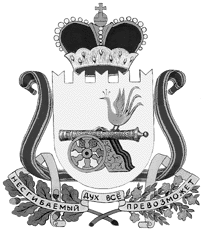 АДМИНИСТРАЦИЯКАЙДАКОВСКОГО СЕЛЬСКОГО ПОСЕЛЕНИЯВЯЗЕМСКОГО РАЙОНА СМОЛЕНСКОЙ ОБЛАСТИПОСТАНОВЛЕНИЕот 15.01.2015 № 4
Об утверждении план-графика передачи объектов энергетики и коммунальной сферы Кайдаковского сельского поселения Вяземского района Смоленской области в концессию 
         В целях реализации плана действий по привлечению в жилищно-коммунальное хозяйство частных инвестиций, утвержденного распоряжением Правительства Российской Федерации от 22.08.2011 № 1493-р «Об утверждении плана действий  по привлечению в жилищно – коммунальное хозяйство частных инвестиций и перечней пилотных проектов, предусматривающих привлечение частных инвестиций  в развитие энергетики  и системы коммунальной  инфраструктуры, координацию реализации которых осуществляют Минэкономразвития РФ и Минрегион РФ», Администрация Кайдаковского сельского поселения Вяземского района Смоленской области постановляет:1. Утвердить план-график передачи объектов энергетики и коммунальной сферы Кайдаковского сельского поселения Вяземского района Смоленской области в концессию или долгосрочную аренду согласно приложению.2. Обнародовать настоящее постановление путем размещения в информационно-телекоммуникационной сети «Интернет» на официальном сайте Администрации Кайдаковского сельского поселения Вяземского района Смоленской области www.kdk-adm.ru3. Контроль за исполнением настоящего постановления оставляю за собой.Глава АдминистрацииКайдаковского сельского поселенияВяземского района Смоленской области 					      В.М. НикулинУТВЕРЖДЕНпостановлением Администрации Кайдаковского сельского поселения Вяземского района Смоленской областиот 15.01.2014 № 4План-график передачи объектов энергетики и коммунальной сферы Кайдаковского сельского поселения Вяземского района Смоленской области в концессию № п/пНаименование и характеристика объектовАдресДата передачи в концессию1Напорный коллектор, протяженность 663,0 п.м.; инв. № 8640Рд. Кайдаководекабрь 20152Сети водопровода, протяженность 7255,0 п.м.; инв. № 8636Рд. Кайдаководекабрь 20153Сети канализации, протяженность 2840,5 п.м.; инв. № 8638Рд. Кайдаководекабрь 20154Канализационная насосная станция, общая площадь 23,7 кв.м., инв. № 8639Рд. Кайдаководекабрь 20155Очистные сооружения, общей площадью 105,9 кв.м.; инв. № 8637Рд. Кайдаководекабрь 20156Насосная станция второго подъема, общей площадью 164,3 кв.м., инв. № 1620-1д. Кайдаководекабрь 20157Здание насосной станции над артезианской скважиной № 1, общей площадью 14,4 кв.м., инв. № 1620-3д. Кайдаководекабрь 20158Здание насосной станции над артезианской скважиной № 2, общей площадью 14,4 кв.м., инв. № 1620-4д. Кайдаководекабрь 20159Здание насосной станции над артезианской скважиной № 3, общей площадью 14,4 кв.м., инв. № 1620-5д. Кайдаководекабрь 2015